MTRL 466 AGENDAAttendees:Chad Sinclair - ProfessorDevy Dyson - AgendaLucas Hawath Lawrence Lam - MinutesMichael MayBen CoullIgor VranjesAgenda:Revise Need Statement/Objective/Constraints Need Statement: A minimum cost and environmentally friendly thermoforming technique for interior wall panels around 4’ x 4’ in dimension.Chad: Looks good, much more specific than the last iterationObjective: Minimize CostConstraints:-Good heat transfer by non-uniform heating-Deformation of the material by lines-Have a sufficient thermal expansion coefficient to help deform material under heat (soft)-Thermal stresses with wire and thermoplastic-Thermal profile control
-Resistivity of the wires or metal heating up the thermoplastic-Material must be thermoplastic with a glass transition temperature between 80-150 *C-Sufficient melting temperature above 150 *C to prevent melting under extreme room conditions (soft) -Absorb/Reflect sound (soft)-Heat input of the wires causing the deformation of the material-Restricted by conduction and convection as heating mechanisms-Produce on site-Thermal Conductivity of both the wires and the thermoplasticFree Variables:-Thickness of the material-Voltage used to heat the wires and temperature used to heat the material up-Size of the wires to cause the deformation-Material choiceChad: Suggestion, some are material properties, while others are related to the process. Take a step back, what concepts are common between the ideas that you are looking atBen: Heating up a localized areaChad: What happens if you heat the material in a localized area? That itself is a constraint.Mike: Lines as a constraintLucas: Will the two different approaches have different sets of constraints?Chad: Are all thermoplastics suitable for thermoforming?Devy: No, some have too low or too high of a TgChad: Define the range for the forming temperatureChad: Take a step back, do the high level stuff first. When you say heat transfer coefficient, what does that mean?Devy: Heat transfer coefficient for non-uniform heatingChad: Start broad then narrow down (like a funnel)Lawrence: Adding numbers to quantify some of the constraints (rather than “sufficient” or stating the property that we are concerned about)Chad: How are you going to choose sufficient stiffness and strength etc?Chad: Imagine the words of Anoush, “Why _____?”  be able to answer this question to prepare for our final presentation!Chad: The constraints are all good, but what are the things that you are actually going to deal with? Focus on the constraints that are going to constrain what you are going to doChad: Very little about the forming technique itself in the constraints, currently more about the material. Not about material (if you choose polystyrene for example, all the constraints are gone), about the technique. Pretend you have already selected a material, now what are your constraints?Devy: Thickness  free variableBen: Heating mechanismDevy: Conduction, a bit of convectionChad: Not radiant (lamps)Chad: As a user, what is variable?Lucas: Way of arranging the linesChad: Temperature or voltage that you imposeBe as quantitative as possibleStart high level and big picture before narrowing it downConstraints should be about the process, not the materialBe prepared to be answer the question of “WHY” numbers and constraints were chosenRevise Advantages/Drawbacks of each MethodMethod 1: heating tape and rodAdvantagesPossible to quantify. Biot’s number, Fourier’s law using heat transfer and conductivity coefficientsObtain profiles through sag height/width ratio vs. temperatureMany variables to experiment (thickness of sheet or diameter of wire, ambient temperature)Easy to do requires little labourDisadvantagesObtain a uniform temperature gradient at least over the thickness of the sheetIs gravity enough or is an external applied force neededExternal electricity source requiredControl the voltage applied and regulating temperature using the tape.Chad: Only a concept at the moment, no hard line to compare between the two current optionsChad: Use Blair’s method as a comparison point (eg less expensive as Blair’s method)Chad: Control the temperature profile in the sheet, more complicated  disadvantageLawrence: Less heat, therefore cheaper <- advantageDevy: No mould <- advantageChad: No vacuum <- advantageThink of it as in comparison to Blair’s method versus Method 2Method 2: Chemical etching and surface modificationAdvantagesEtching or removal of chosen linesSimple weakening the sheet at specific areas and under load would facilitate the processDisadvantagesChemical aspect safetyUnsure how much the material can be bentThickness obtained + glass transition temperatureMore manual labour to chemically etchDifficult to quantifyEnvironmental impactChad: Well worth someone taking time to summarize Blair’s work and method (describe in your own words) to have as a reference point for these new methodsRevise Heat Transfer Calculations- On ExcelChad: How are you going to predict the shape/sag of the panel?Chad: Imagine as a wire (one-dimensional), what are the forces acting on the material?Chad: How does Blair’s method work? Figure out heat transfer first, and then figure out what is actually happening physically between two wires (what is the material doing)Creep? Necking? Devy:Fourier’s first law – steady stateChad: Won’t apply if you have a cold sheet and then you apply a heat sourceChad: Top of the sheet is by conduction, losing heat at the bottom of the sheet is by convectionChad: Need Fourier’s second lawChad: Need boundary conditions for time initial, time final, and two boundary conditions for position (at the top position, and at the bottom position)Chad: At t=0, room temperature (Tc) through thicknessChad: The temperature will never be uniform at Th, since there is heat being removed from the other sideChad: Be able to create a plot of T vs x/d, different curves for different normalized timesChad: This works easy (pen and paper) in the 1-D case, where there are clearly defined boundary conditionsChad: For 2-D, will need to solve numerically (refer to Barr’s modelling course), finite difference, small incrementsChad: Determine width and depth of heatingRevise Literary Research-Can we all define thermoplastics (type, properties, etc)?-Can we all define thermoforming and how it is done?-Benefits of thermoforming compared to blow forming or vacuum forming?ACTION ITEMSConstraints more about process, less about materialSummarize Blair’s process to use as a reference point for the advantages and disadvantagesSolve the heat transfer problem using Fourier’s first and second lawsGraph temperature profile through thickness as a function of timeDetermine what is physically happening when a wire/sheet droops when heated (is the shear stress = viscosity * shear rate)FOR NEXT WEEK: Send Chad background literature reviewFOR NEXT WEEK: Some movement on temperature calculationsWhiteboard images below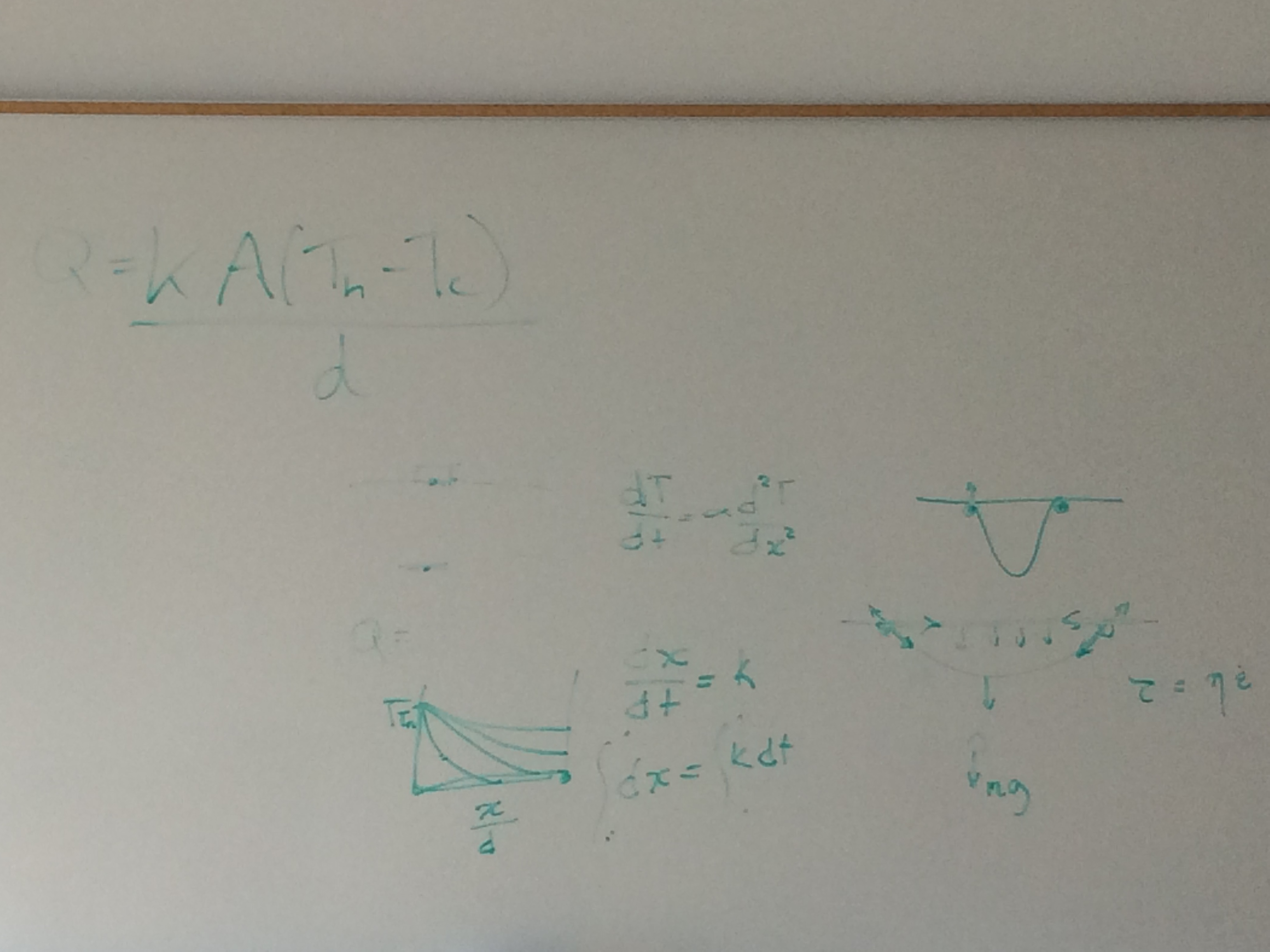 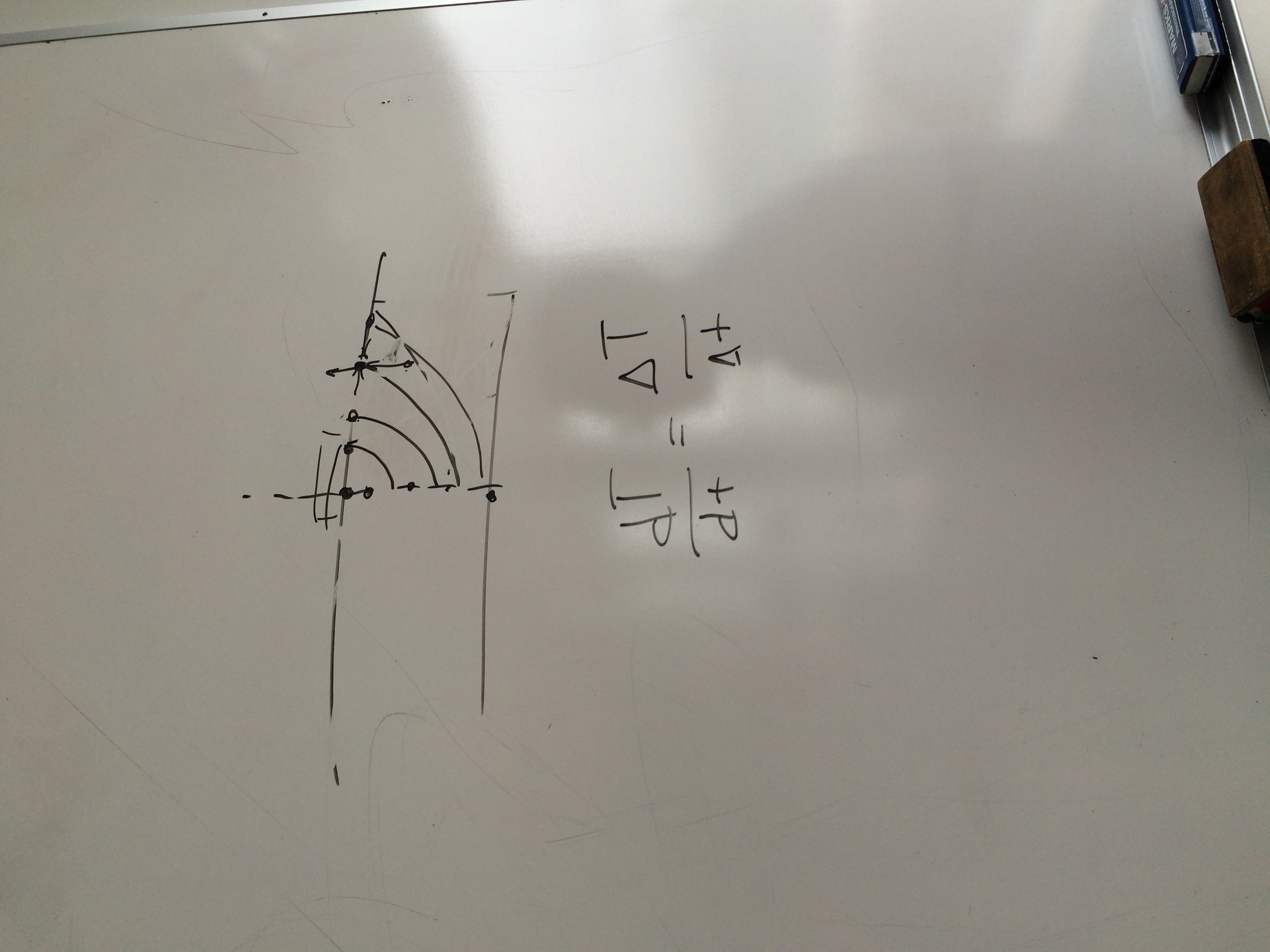 Project Name:Adaptive Architecture Group:Sinclair #2Current Meeting:September 19, 2014Agenda Prepared By:Devy Dyson